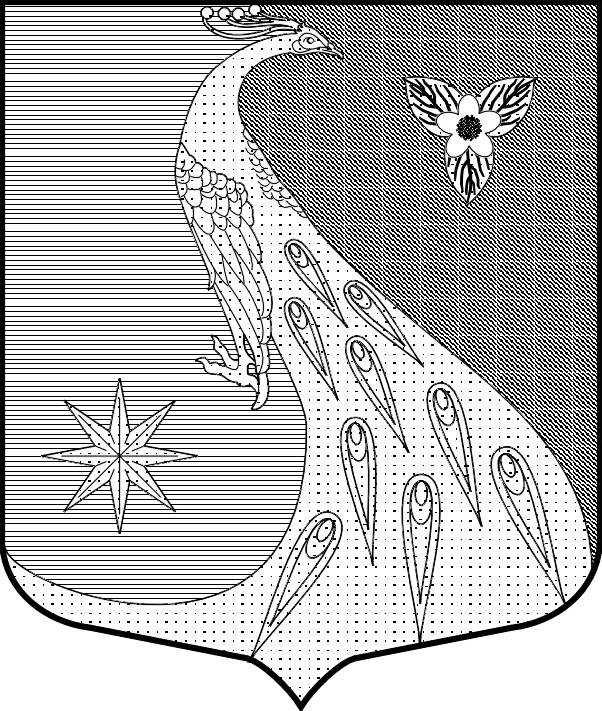 Ленинградская областьЛужский муниципальный районАдминистрация Скребловского сельского поселения                                                               ПОСТАНОВЛЕНИЕОт  29 октября 2019 года                        №  383Об утверждении муниципальной адресной программы «Переселение граждан из аварийного жилищного фонда муниципального образования Скребловское сельское поселение Лужского муниципального района Ленинградской области на 2019 год и плановый период 2020-2021 годов»В соответствии с Федеральным законом от 21.06.2007 № 185-ФЗ «О Фонде содействия реформированию жилищно-коммунального хозяйства», Постановление Правительства Ленинградской области от 01.04.2019 № 134 «Об утверждении региональной адресной программы «Переселение граждан из аварийного жилищного фонда на территории Ленинградской области в 2019-2025 годах», руководствуясь Уставом МО Скребловское сельское поселение МО Лужский муниципальный район Ленинградской области,ПОСТАНОВЛЯЮ:Утвердить муниципальную адресную программу «Переселение граждан из аварийного жилищного фонда муниципального образования Скребловское сельское поселение Лужского муниципального района Ленинградской области на 2019 год и плановый период 2020-2021 годов».Настоящее постановление вступает в силу со дня его официального опубликования и подлежит размещению на официальном сайте администрации Скребловского сельского поселения.Контроль за исполнение данного постановления оставляю за собой.И.о. главы администрации Скребловского сельского поселения                                                        Е.А. Шустрова